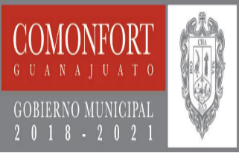 MUNICIPIO DE COMONFORT, GUANAJUATOal 30 de Junio del 2019	Resultado Evaluación Desempeño	Del segundo trimestre se continúa trabajando para implementar los procesos de evaluación.